Republika e Kosovës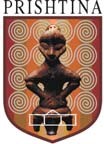 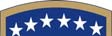 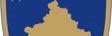 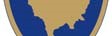 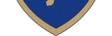 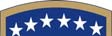 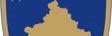 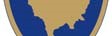 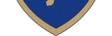 Republika Kosova – Republic of Kosovo  Komuna e Prishtinës		OpštinaPriština –Municipality of Prishtina__________________________________________________________________________KONTRATË PËR SHFRYTËZIMIN E BURSËS NGA KOMUNA E PRISHTINËS Për përmirësimin e situatës së studentëve të Komunës së Prishtinës, për përkrahjen e aftësimit profesional dhe shkollimit të mëtutjeshëm, për ndërlidhjen mes studentëve dhe organeve të pushtetit lokal, siç është Komuna, duke pasur parasysh se Komisioni, i formuar posaçërisht për ndarjen-dhënien e bursave, nr. 14-020/04-36175/22, dt. 18.02.2022, ka aprovuar kërkesën tuaj si të bazuar, duke u mbështetur në nenin 14.1 të Rregullores 01 nr. 110 - 41917, dt. 29.03.2013, për ndarjen e bursave për studentë të Komunës së Prishtinës, autoriteti kontraktues lidh këtë kontratë në mes: Komunës së Prishtinës, të përfaqësuar nga kryetari i Komunës së Prishtinës Përparim Rama (në tekstin e mëtejmë: dhënësi i bursës)  dhe______________________Student nga Fakulteti_______________________________         (Emri/Mbiemri) Adresa:________________________, me letërnjoftim personal nr._____________ (në tekstin e mëtejmë: shfrytëzues i bursës) nr. i telefonit: ______________si në vijim:NENI 1 Objekt i Kontratës për shfrytëzim është shfrytëzimi i bursës për student, për vitin akademik 2021/22, në shumë prej 50 Euro për një muaj. NENI 2 Me nënshkrimin e kësaj Kontrate, dhënësi i bursës ia dorëzon shfrytëzuesit të drejtën në shfrytëzimin e bursës, me qëllim të jetësimit të qëllimeve të caktuara në preambulë. NENI 3 Dhënësi i bursës do t’i dorëzojë shfrytëzuesit për shfrytëzim bursën dhe atë në shumën prej 500 Euro, për dhjetë muaj të vitit akademik. NENI 4 Dhënësi i bursës, shumat e cekura nën nenin 3 të Kontratës, shfrytëzuesit do t’i paguajë përmes xhirollogarisë, të cilën shfrytëzuesi do ta prezantojë me rastin e nënshkrimit të kësaj Kontrate. NENI 5 Dhënësi i bursës, autorizon Komisionin për ndarjen – dhënien e bursës të bëjë mbikëqyrjen e realizimit  të projektit për ndarjen-dhënien e bursës. NENI 6 Ndërprerja e Kontratës për shfrytëzimin e bursës, mund të bëhet nga dhënësi i bursës nëse vërtetohet keqpërdorimi i dokumenteve zyrtare. NENI 7 Konfliktet eventuale, të paraqitura në kuadër të kësaj Kontrate, të cilat nuk mund të zgjidhen me marrëveshje, siç është paraparë me nenin 6 të kësaj Kontrate, ato do t’i parashtrohen Gjykatës së kompetencës së përgjithshme në Prishtinë. NENI 8 Kjo Kontratë është përpiluar në 2 kopje, 1 kopje për dhënësin e bursës dhe 1 kopje për shfrytëzuesin e bursës. Në Prishtinë, më dt: _________________Shfrytëzuesi i bursës                                                               për dhënësin e bursës__________________________                                               ___________________ Studenti                                                                                     Kryetari i Komunës                                                                                                       Përparim Rama  